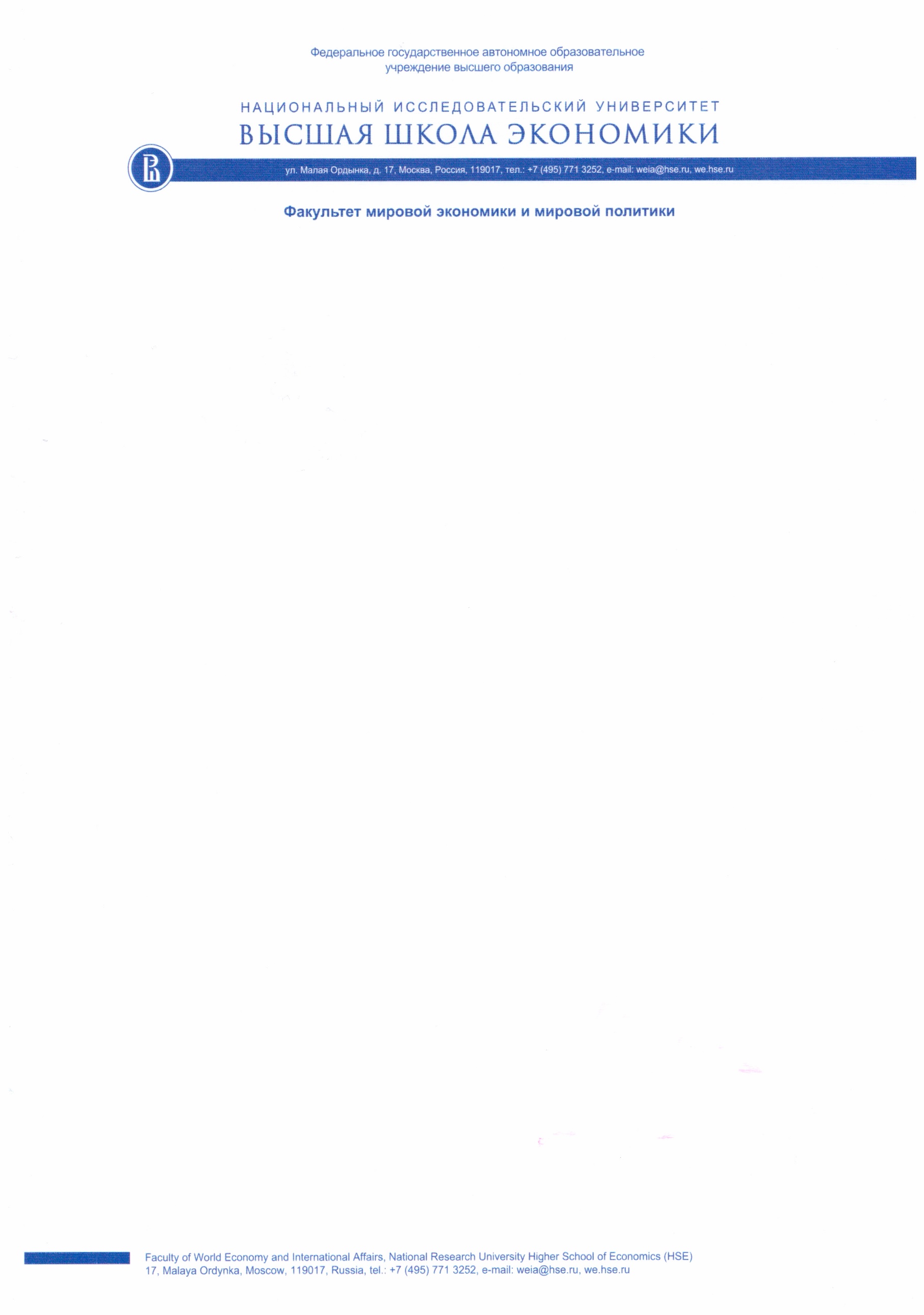 ANNEX I. ABSTRACTThe 3rd International Conference “EAST AND WEST AT THE STAGE OF NEW TRANSFORMATIONS: 
THE POST-COVID CHANGES”November 17th – 18th, 2021
Moscow, Russian FederationFull Name in EnglishE-mailPlace of work, StatusResearch Topic in EnglishPlease highlight the name of the section in which you would like to participate. Plenary SessionSection 1Section 2Youth SectionAbstract in English (Guidelines for abstracts: 500 to 800 words in English. Abstracts are to be attached to the application form during the online registration.)